16.04.2020 	МАТЕМАТИКА 22,25 гр. Преподаватель А.И.Русанов (Выполненную работу отправить по электронной почте по адресу alexander_rus@inbox.ru до 17.00 этого же дня). Тема:  «Контрольная работа: Первообразная  и  интеграл».Цель занятия:  обобщить знания учащихся по теме “Первообразная и интеграл”, закрепить навыки при использования  интеграла.Основные теоретические сведенияДля выполнения контрольной работы  приведена таблица интегралов, которая вам поможет.  Выполняйте любой вариант из трёх предложенных.Таблица интегралов      Следующая таблица неопределенных интегралов составлена на основе таблицы производных часто встречающихся функций, а также на основе таблицы производных сложных функцийПрактическая частьКонтрольная работа по теме: Первообразная и интеграл.Вариант № 11. Найти все первообразные функции:      a)   f ( х) = х3 + 2 cos х ;     б)  f ( х) = 2 х5 - 3 х2  ;     в) f ( х) = ех - 4 cos х;2.  Для функции f ( х)  найти первообразную,  график которой проходит через точку М:      а)  f ( х) = 3 х2 +1 ,   М ( 1; -2);             б)  f ( х) = ex ,   М ( 0; -2).3.  Вычислить интеграл:      а)             б) 4.  Найти площадь фигуры, ограниченной линиями:      а) y = х2 ,  y = 2- х ;          б)  y = ,  х = 1 ,  х= 4,   y = 0.Контрольная работа по теме: Первообразная и интеграл.Вариант № 21. Найти все первообразные функции:      a)   f ( х) = 5 х4 + 2 х3 ;     б)  f ( х) = 5 sin х + 2 cos х ;    в) f ( х) =  3ех -  sin х;2.  Для функции f  (х)  найти первообразную, график которой проходит через точку М:      а)  f ( х) = 2 - 2 х ,   М ( 2; 3);           б)  f ( х) = cos х ,   М ( 0; -2).3.  Вычислить интеграл:      а)  ;       б)  4.  Найти площадь фигуры, ограниченной линиями:     а)  y = cos х , х = 0, х = ,  y = 0;        б) 2 х2 , y = 0,5 х + 1,5.Контрольная работа по теме: Первообразная и интеграл.Вариант № 31. Найти все первообразные функции:  a)   f ( х) = 6 х2 - 4 х + 3 ;     б)  f ( х) = 3 cos х  - 4 sin х ;    в) f ( х) = ех - 2 cos х;2.  Для функции f  (х)  найти первообразную,  график которой проходит через точку М:      а)  f ( х) = 3 х2 +2 х - 3 ,   М ( 1; -2);            б)  f ( х) = ex  ,   М ( 0; 2).3.  Вычислить интеграл:     a)   ;         б)  .4. Найти площадь фигуры, ограниченной линиями:     а) y = х2 + х – 6 и осью  О х;           б) y = х2 + 1  и y = 10.Основная формулаОбобщения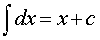 , где   k – любое число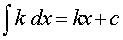 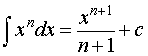 где   n – любое число, не равное   – 1,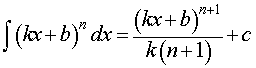 где   n, k, b – любые числа, , 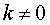 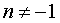 где   n – любое число, не равное   – 1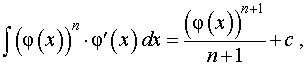 где   n – любое число, ,   x > 0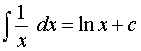 ,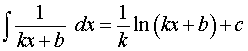 где   k, b – любые числа, ,
kx + b > 0,   x > 0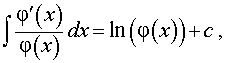 где   φ (x) > 0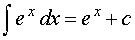 ,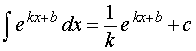 где   k, b – любые числа, 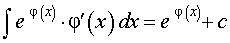 